Hoja de Registro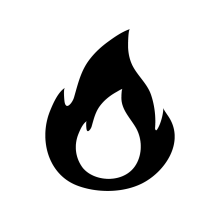 SEGURIDAD CONTRA INCENDIOS EN TALLERES MECÁNICOSInstructores:		Ubicación:	Fecha: 		Hora de inicio: ________	 finalización:	#Nombre impresoFirmaCorreo electrónico/Tel. 12345678910111213141516171819202122232425262728293031